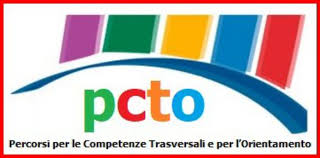 REGISTRO PRESENZE ALUNNIATTIVITA’ DI P.C.T.O. IN ORARIO SCOLASTICO  Date e argomenti della formazione in orario scolastico:Per convalida delle presenze: prof./ssa ………………..…………….........................................…………….., in qualità di tutor interno attesta che, nel periodo dal…………………..…  al ……..………………….., le assenze degli studenti nell’elenco sopra indicato sono quelle specificate a margine.MATERIAMATERIAMATERIAMATERIAMATERIAMATERIANominativo AlunniDataArgomentoN. oreAlunni assentiAlunni usciti anticipatamente